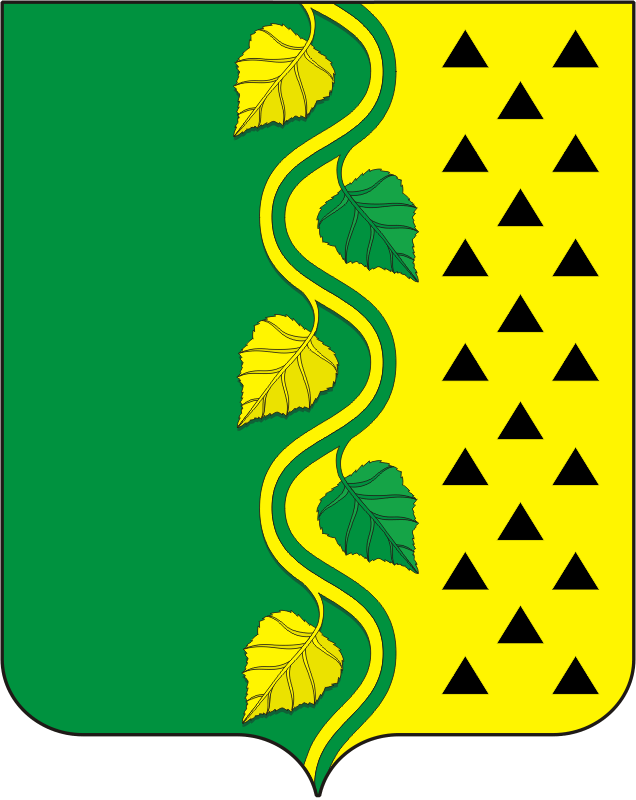 АДМИНИСТРАЦИЯ НОВОСОКУЛАКСКОГО СЕЛЬСОВЕТАСАРАКТАШСКОГО РАЙОНА ОРЕНБУРГСКОЙ ОБЛАСТИ                                         ПОСТАНОВЛЕНИЕс Новосокулакот  4 октября 2021 г.                                                                   №40-п                                       Об утверждении отчета об исполнении местного бюджета за 9 месяцев 2021 годаВ соответствии с пунктом 5 статьи 264.2 Бюджетного кодекса Российской Федерации и статьей 48 Положения о бюджетном процессе в муниципальном образовании Новосокулакский сельсовет, утвержденном решением Совета депутатов Новосокулакского сельсовета от 27.09.2019 № 105   Утвердить отчет об исполнении местного бюджета за 9 месяцев 2021 года по доходам в сумме 2 177 794,29 рублей, по расходам 3 075 282,32 рублей, с превышением  расходов над доходами  в сумме 897 488,03 рублей с показателями:по доходам местного бюджета по кодам классификации доходов бюджетов согласно приложению № 1;по расходам местного бюджета по разделам, подразделам классификации расходов бюджетов согласно приложению № 2;по источникам финансирования дефицита местного бюджета по группам подгруппам классификации источников финансирования дефицита бюджетов и группам классификации операций сектора государственного управления согласно приложению № 3.Специалисту 1 категории муниципального образования Новосокулакский сельсовет (Удовиченко Г.В.) направить отчет об исполнении местного бюджета за 9 месяцев 2021 года в Совет депутатов Новосокулакского сельсовета и в контрольно-счетный орган «Счетная палата» муниципального образования Саракташский район.Обнародовать настоящее постановление и разместить на официальном сайте муниципального образования Новосокулакский сельсовет.         3. Контроль за исполнением настоящего постановления оставляю за собой.         4. Постановление вступает в силу после подписания.Глава сельсовета                                                     		А.Н.Гусак